National Federation of the Blind of New Mexico, Albuquerque chapter Agenda March 9, 20171. Call to order2. Introductions3. Approval of agenda4. Approval of the minutes from February 9, 20175. Treasurer’s Report—Sarah Villavicencio6. Presidential Release highlights—Tara Chavez7. Old Business:A. Letter to Congresswoman Lujan-Grishem—Tara ChavezB. Fundraising update—Lindsay Sloan/Ernie Esquibel8. New Business:A. Blind person in area sign—Discussion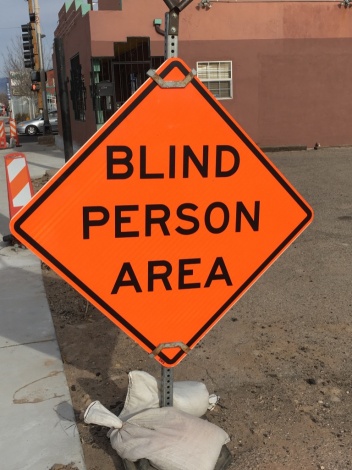 B. State Convention fundraiser—chapter raffle and Affiliate raffleC. Meeting location—Tara ChavezD. Surprise discussion topic9. Announcements10. Adjournment